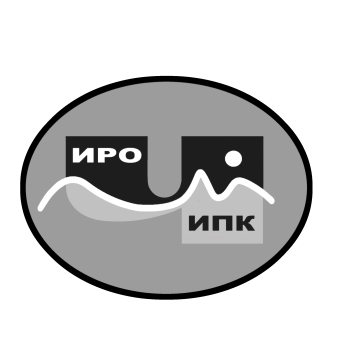 ГОСУДАРСТВЕННОЕ АВТОНОМНОЕ УЧРЕЖДЕНИЕ ДОПОЛНИТЕЛЬНОГО ПРОФЕССИОНАЛЬНОГО ОБРАЗОВАНИЯ ЧУКОТСКОГО АВТОНОМНОГО ОКРУГА«ЧУКОТСКИЙ ИНСТИТУТ РАЗВИТИЯ ОБРАЗОВАНИЯИ ПОВЫШЕНИЯ КВАЛИФИКАЦИИ»Центр непрерывного повышения                                         профессионального мастерстваИнформационная справкао результатах обучения на платформеФГАОУ ДПО «Академия Минпросвещения России»по ДПП (пк) «Методика преподавания общеобразовательной дисциплины «Право» с учетом профессиональной направленности основных образовательных программ среднего профессионального образования» в 2022 году1. Характеристика ДПП (пк) «Методика преподавания общеобразовательной дисциплины «Право» с учетом профессиональной направленности основных образовательных программ среднего профессионального образования».С целью обеспечения эффективного функционирования единой федеральной системы научно-методического сопровождения педагогических работников и управленческих кадров в 2022 году было проведено обучение по дополнительной профессиональной программе (повышения квалификации) «Методика преподавания общеобразовательной дисциплины «Право» с учетом профессиональной направленности основных образовательных программ среднего профессионального образования».2. Объем программ - 40 академических часов.3. Форма обучения – заочная, с применением электронного обучения, дистанционных образовательных технологий.4. Сроки реализации программы - с 25 августа по 26 сентября 2022 года.5. Заявки на обучение по ДПП (пк) осуществлялись на основе самозаписи.По ДПП (пк) «Методика преподавания общеобразовательной дисциплины «Право» с учетом профессиональной направленности основных образовательных программ среднего профессионального образования» успешно прошла обучение Зырянкина Ольга Николаевна, заведующая отделением административно-управленческого персонала ГАПОУ ЧАО «ЧМК».Региональный координатор программ ДПО,                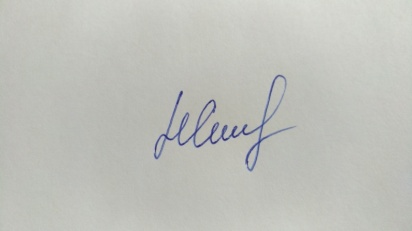 методист ЦНППМ                                                                                               К.И. Новикова                                                                         